A GUIDE TO PROCEDURE CODESFORCLAIMING MENTAL HEALTH SERVICES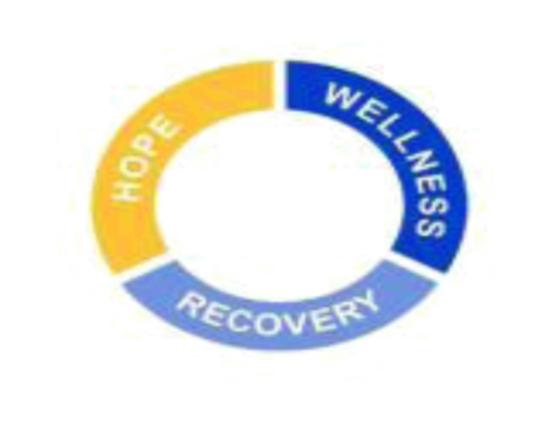 County of Los Angeles – Department of Mental Health Quality Assurance DivisionRobin Kay, PhDActing Director of Mental HealthDennis Murata, M.S.W.Deputy Director, Program Support BureauOctober 5, 2016A Guide to Procedure Codes - October 2016LIST OF ABBREVIATIONSCGF - County General FundsCPT - Current Procedural Terminology; codes established by the American Medical Association to uniquely identify services for reporting and claiming purposes.•    Disciplines:DMH - Los Angeles County Department of Mental Health or Department; also known as the Local Mental Health Plan (LMHP)ECT - Electroconvulsive TherapyFFS - Fee-For-ServiceHCPCS - Health Care Procedure Coding SystemIMD - Institutions for Mental DiseaseIS - Integrated Systems (formerly known as the MIS, Management Information System)LMHP - Local Mental Health Plan (in Los Angeles County, the Department of Mental Health)PHI - Protected Health InformationSD/MC - Short-Doyle/Medi-Cal (Terminology carried forward from pre-Medi-Cal Consolidation: Medi-Cal Organizational Providers who can be reimbursed for a full range of rehabilitation staff)SFC - Service Function CodeSTP - Special Treatment PatchTCM - Targeted Case ManagementLicensed professional counselors (L PCs ) are master’s-degreed mental health service providers , trained to work with individuals , families, and groups in treating mental, behavioral, and emotional problems and disorders.6County of Los Angeles - Department of Mental HealthA Guide to Procedure Codes - October 2016REPORTING NOTESDMH directly-operated and contract staff should address questions and issues to their supervisors/managers, who may, as needed, contact their Service Area QA Liaison for clarifications. Network Providers should contact Provider Relations.Allowable Disciplines:   Rendering Providers/Practitioners may only provide services consistent with their education/licensure (scope of practice), length of experience and/or job description. All disciplines must minimally have a high school diploma or equivalent.Claiming Payers: Not all staff listed in the Allowable Disciplines) column who can report the service may claim to all payer sources. DMH will keep its employees informed, and, as appropriate, its contractors, regarding rules and regulations for service delivery and reimbursement.Face-to-Face time: Note that for SD/MC Providers, only the psychotherapy codes on page 10 indicate Face-to-Face time. This is because, for the same service, different codes are available and must be selected based on the Face-to-Face time. The absence of Face-to-Face times for other codes only means that time is not a determinant in selecting the code; it does not mean that the code has no Face-to-Face time requirement. Assessment, Psychological Testing, and Individual Medication all require Face-to-Face time that must be both documented in the clinical record and entered into the IS. No other Mental Health, Medication Support, or Targeted Case Management Services require Face-to-Face time, but if it occurs, it should be both noted in the clinical record and entered into the IS. All groups, except Collateral Group, require Face-to-Face time, but that time does not need to be documented in the clinical record or entered into the IS separate from the total time of the contact. Collateral, Team Conference/Case Consultations and No-Contact - Report Writing should always be reported with “0” Face-to-Face time.•     Telephone Service: Face-to-Face time is always “0” for telephone contacts. Some procedure codes are not telephone allowable meaning they may not be used for telephone services (see “Face to Face time” above); only those procedure codes specifically identified as telephone allowable may be claimed as a telephone service. For Contract providers submitting electronic claims, the SC modifier must be placed on the procedure code for all telephone services. For Directly-Operated providers in IBHIS, the SC modifier must be on the procedure code for all telephone services.    When using the Daily Service Log to report telephone services, the telephone box next to the Service Location Code must be checked. When telephone services are entered into the IS, the “telephone” box on the “Outpatient - Add Service” screen must be checked. This is the only way to ensure that telephone services are claimed to the appropriate payer.•     Telepsychiatric Service: For Contract providers submitting electronic claims, the GT modifier must be placed on the procedure code for all telepsychiatric services.   For Directly-Operated providers in IBHIS, the GT modifier must be on the procedure code for all telepsychiatric services. When using the Daily Service Log to report telepsychiatric services, the telepsychiatric box next to the telephone box must be checked for all telepsychiatric services. When telepsychiatric services are entered in the IS, the “telepsychiatric” box on the “Outpatient - Add Service” screen must be checked. This is the only way to ensure that telepsychiatric services are appropriately claimed.7County of Los Angeles – Department of Mental Health A Guide to Procedure Codes –   October 2016PROCEDURE CODES FOR MODE 15 MENTAL HEALTH SERVICESThese services are recorded in the clinical record and reported in the IS/IBHIS in minutes.8County of Los Angeles – Department of Mental Health A Guide to Procedure Codes –   October 2016CLINICAL ASSESSMENT with CLIENT – SD/MC & NETWORK PROVIDERS (MODE 15Assessment services are a required component of Day Treatment Intensive and Day Rehabilitation. These services will not be separately authorized for clients in one of these programs.This is an activity that may include a clinical analysis of the history and current status of a client’s mental, emotional, or behavioral disorder; relevant cultural issues and history; and diagnosis (CCR §1810.204). These codes should be used when completing an assessment form.Notes:For Directly-Operated clinics, nurses must be authorized to provide Psychiatric Diagnostic Interviews per Policy 200.04. For Contractors, nurses must meet the requirements of the Board of Registered Nursing to be considered authorized.These services are reported as SFC 429County of Los Angeles – Department of Mental Health A Guide to Procedure Codes –   October 2016PLAN DEVELOPMENT – SD/MC & Network Providers (mode 15*Contract providers submitting electronic claims to the Department must attach the letter modifiers in the claims transmission.** Telephone allowable: Contract providers submitting electronic claims must attach the SC modifier when service is via telephone; Directly-Operated providers in IBHIS   must include the SC modifier on the procedure code   when service is via telephone.Notes:This service is classified as an Individual Mental Health Service and is reported under Service Function 42.For Team Conferences: Claim able time should only include the actual time a staff person participated in the conference and any other time a staff person actually spent related to the conference, such as travel or documentation. Participation includes time when information was shared that can be used in planning for client care or services to the client.When plan development is done as part of a team conference and/or consultation, it is best practice that only those practitioners who are providing direct services to that client claim. If the practitioner is not providing direct services, there should be detailed documentation to support the practitioner’s involvement and time claimed.10County of Los Angeles – Department of Mental Health A Guide to Procedure Codes –   October 2016Individual Psychotherapy (Non-Family) – SD/MC & Network Providers (mode 15)Individual Psychotherapy services that a provider wishes to deliver in conjunction with Day Treatment Intensive or Day Rehabilitation must have authorization from the Department’s Central Authorization Unit prior to delivery.** Telephone allowable: Contract providers submitting electronic claims must attach the SC modifier when service is via telephone; Directly-Operated providers in IBHIS must include the SC modifier on the procedure code when service is via telephone.Notes:All of these services are classified as Individual Mental Health Services and are reported under Service Function 42.When doing telephone therapy, face to face time is always zero and the code used is H0046.11County of Los Angeles – Department of Mental Health A Guide to Procedure Codes –   October 2016Individual Psychotherapy (Non-Family) – SD/MC & Network Providers (mode 15Individual Psychotherapy services that a provider wishes to deliver in conjunction with Day Treatment Intensive or Day Rehabilitation must have authorization from the Department’s Central Authorization Unit prior to delivery.Notes:These services are classified as Individual Mental Health Services and are reported under Service Function 42.There must be an objective on the Client Care Plan related to the services provided during Psychotherapy in Crisis or documented discussion of whether or not an objective on the Client Care Plan is needed.12County of Los Angeles – Department of Mental Health A Guide to Procedure Codes –   October 2016FAMILY AND GROUP SERVICES (except Med Support Group) – SD/MC & NETWORK MCPROVIDERS (MODE 15)Family and group services that a provider wishes to deliver in conjunction with Day Treatment Intensive or Day Rehabilitation must have authorization from the Department’s Central Authorization Unit prior to delivery.13County of Los Angeles – Department of Mental Health A Guide to Procedure Codes –   October 2016(Continued)FAMILY AND GROUP SERVICES (except Med Support Group) – SD/MC & NETWORK PROVIDERS(MODE 15)*Contract providers submitting electronic claims to the Department must attach the letter modifiers in the claims transmission.** Telephone allowable: Contract providers submitting electronic claims must attach the SC modifier when service is via telephone; Directly-Operated providers inIBHIS must include the SC modifier on the procedure code when service is via telephone.Notes:A collateral/significant support person is, in the opinion of the client or the staff providing the service, a person who has or could have a significant role in the successful outcome of treatment, including, but not limited to, parent, spouse, or other relative, legal guardian or representative, or anyone living in the same household as the client. Agency staff, including Board & Care operators, are not collaterals.These services are classified as Collateral Mental Health Services and are reported under Service Function 10.14County of Los Angeles – Department of Mental Health A Guide to Procedure Codes –   October 2016(Continued)FAMILY AND GROUP SERVICES (except Med Support Group) – SD/MC & NETWORK PROVIDERS (MODE 15*Contract providers submitting electronic claims to the Department must attach the letter modifiers in the claims transmission. **Maximum reimbursement for Family Therapy or Collateral for Network Organizational Providers is 90 minutes.Notes:•     These services are classified as Group Mental Health Services and are reported under Service Function 52.15County of Los Angeles – Department of Mental Health A Guide to Procedure Codes –   October 2016Rehabilitation (Individual Service, Non-Family) – SD/MC Only (mode 15Rehabilitation services that a provider wishes to deliver in conjunction with Day Treatment Intensive or Day Rehabilitation must have authorization from the Department’s Central Authorization Unit prior to delivery.** Telephone allowable: Contract providers submitting electronic claims must attach the SC modifier when service is via telephone;    Directly-Operated providers in IBHIS    must include the SC modifier on the procedure code when service is via telephone.Note:•     These services are classified as Individual Mental Health Services and are reported under Service Function 42.16County of Los Angeles – Department of Mental Health A Guide to Procedure Codes –   October 2016PSYCHOLOGICAL TESTING – SD/MC & NETWORK PSYCHOLOGISTS & PHYSICIANS (MODE 15All psychological testing performed by Network Providers and claimed to Medi-Cal must have prior authorization /skierowanie/.*For LACDMH, a Qualified Health Care Professional includes:Waivered PhD/PsyDDoctoral psychology students w/co-signatureNotes:Providers must document and submit a claim for the administration of tests on the day of the administration indicating which tests were administered.Interpretation and report writing must be completed in accord with documentation timelines in 401.03 by the same person as testing.   The note should document tests administered, interpretation, and writing of the report; the interpretation and report writing time should be “Other” time.When interpretation and report writing are completed on another day, a separate note for that activity should be documented with no face-to-face time and referencing the report filed in the clinical record. When testing and interpretation and report writing are done by different staff categories (one by licensed and the other by Qualified Health Professional) each staff should document their activities and time independently.Scoring time is NOT reimbursable.For children, referrals are made to clarify symptomology, rule out diagnoses and help differentiate emotional from learning disabilities.These services are reported as SFC 34.17County of Los Angeles – Department of Mental Health A Guide to Procedure Codes –   October 2016Psychological Testing – SD/MC & Network Psychologists & Physicians (mode 15All psychological testing performed by Network Providers and claimed to Medi-Cal must have prior authorization.*For LACDMH, a Qualified Health Care Professional includes:Waivered PhD/PsyDDoctoral psychology students w/co-signature Notes: See Notes on page 1718County of Los Angeles – Department of Mental Health A Guide to Procedure Codes –   October 2016Other mental health Services – SD/MC & Network Providers (mode 15Notes:All of these services are classified as Individual Mental Health Services and are reported under Service Function 42.When claiming for Review of Records, there must be clear documentation regarding how the information reviewed will inform the assessment, diagnosis and/or treatmentplan.No contact - Report Writing does not include activities such as writing letters to notify clients that their case will be closedCompleting Form 1002 can be reimbursed by invoicing the Social Security Administration (SSA).   For instructions on how to invoice the SSA click on the following link:http://dmhhqportal1/sites/RMD/RMD%20Bulletins%20% %20Invoicing%20Social%20Security%20for%20Completing%201002s.pdf19County of Los Angeles – Department of Mental Health A Guide to Procedure Codes –   October 2016Services to Special Populations – SD/MC Only (mode 15**Telephone allowable: Contract providers submitting electronic claims must attach the SC modifier when service is via telephone; Directly-Operated providers in IBHIS   must include the SC modifier on the procedure code when service is via telephone.*Contract providers submitting electronic claims to the Department must attach the letter modifiers in the claims transmission.** Telephone allowable: Contract providers submitting electronic claims must attach the SC modifier when service is via telephone.20County of Los Angeles – Department of Mental Health A Guide to Procedure Codes –   October 2016MODE 15: MEDICATION SUPPORT SERVICESFor more information, refer to the Short-Doyle/Medi-Cal Organizational Provider’s Manual page 37 These services are recorded in the clinical record and reported in the IS/IBHIS in minutes.21County of Los Angeles - Department of Mental HealthA Guide to Procedure Codes - October 2016MEDICATION SUPPORT - SD/MC PHYSICIANS & NURSE PRACTITIONERS (MODE15)EVALUATION AND MANAGEMENTEvaluation and Management (E&M) procedure codes are utilized by SD/MC Physicians and Nurse Practitioners when providing face-to-face Medication Support Services for the purpose of medication evaluation and prescription.There is a set of E&M procedure codes for “Office/Other Outpatient Services” and a set for “Home” services; there is also a set for “New Clients ” and a set for “Established Clients ”. For the purposes of E&M procedure codes, a new client is defined as someone who has not been seen by an MD/DO/NP within the past three years at the same Billing Provider/Reporting Unit for the purposes of E&M procedure codes.The E&M procedure code should be chosen based on: History, Examination and Medical Decision Making. See the grid below for additional information regarding these elements.•       Time is NOT a determining factor in the choice of the E&M procedure code.22County of Los Angeles – Department of Mental Health A Guide to Procedure Codes –   October 2016Medication Support – SD/MC Physicians & Nurse Practitioners (mode15 EVALUATION AND MANAGEMENT - OFFICE OR OTHER OUTPATIENT SERVICESThis service cannot be delivered in an Inpatient Place of Service*Plus CPT modifiers, when appropriateNotes:•     These services are SFC 62.23County of Los Angeles – Department of Mental Health A Guide to Procedure Codes –   October 2016MEDICATION SUPPORT – SD/MC PHYSICIANS & NURSE PRACTITIONERS (MODE15 EVALUATION AND MANAGEMENT - OFFICE OR OTHER OUTPATIENT SERVICESThis service cannot be delivered in an Inpatient Place of Service*Plus CPT modifiers, when appropriateNotes:•       These services are SFC 62.24County of Los Angeles – Department of Mental Health A Guide to Procedure Codes –   October 2016Medication Support – SD/MC Physicians & Nurse Practitioners (mode15EVALUATION AND MANAGEMENT - HOME SERVICESPlace of Service must be Home (12)*Plus CPT modifiers, when appropriateNotes:•       These services are SFC 62.25County of Los Angeles – Department of Mental Health A Guide to Procedure Codes –   October 2016Medication Support – SD/MC Physicians & Nurse Practitioners (mode15EVALUATION AND MANAGEMENT - HOME SERVICESPlace of Service must be Home (12)*Plus CPT modifiers, when appropriateNotes:•       These services are SFC 62.26County of Los Angeles – Department of Mental Health A Guide to Procedure Codes –   October 2016Medication Support – SD/MC & Network Physicians & Nurse Practitioners(mode 15)with co* Contract providers submitting electronic claims to the Department must attach the letter modifiers in the claims transmission.signature ** Telephone allowable: Contract providers submitting electronic claims must attach the SC modifier when service is via telephone;    Directly-Operated providers in IBHIS    must include the SC modifier on the procedure code when service is via telephone. ***Per the Pharmacist laws and regulations, an agency must have policies and procedures in place in order for a pharmacist to administer injections.Notes:•     All Medication Support Services are claimed as Service Function Code 62.27County of Los Angeles – Department of Mental Health A Guide to Procedure Codes –   October 2016MODE 15: CRISIS INTERVENTIONFor more information, refer to the Short-Doyle/Medi-Cal Organizational Provider’s Manual page 39 These services are recorded in the clinical record and reported in the IS/IBHIS in minutes.28County of Los Angeles – Department of Mental Health A Guide to Procedure Codes –   October 2016Crisis Intervention (mode 15)   – SD/MC Only*Contract providers submitting electronic claims to the Department must attach the letter modifiers in the claims transmission. ** Telephone allowable: Contract providers submitting electronic claims must attach the SC modifier when service is via telephone; Directly-Operated providers in IBHIS    must include the SC modifier on the procedure code when service is via telephone.Notes:•     Medi-Cal limits reimbursement for H2011 to eight hours (480 minutes) per client per day29County of Los Angeles – Department of Mental Health A Guide to Procedure Codes –   October 2016MODE 15: TARGETED CASE MANAGEMENTFor more information, refer to the Short-Doyle/Medi-Cal Organizational Provider’s Manual page 40 These services are recorded in the clinical record and reported in the IS/IBHIS in minutes.30County of Los Angeles – Department of Mental Health A Guide to Procedure Codes –   October 2016TARGETED CASE MANAGEMENT – SD/MC & NETWORK PROVIDERS (MODE 15*Contract providers submitting electronic claims to the Department must attach the letter modifiers in the claims transmission.** Telephone allowable: Contract providers submitting electronic claims must attach the SC modifier when service is via telephone; Directly-Operated providers in IBHIS    must include the SC modifier on the procedure code when service is via telephone.Notes:•   All of these services are classified as Targeted Case Management and are reported under Service Function 04.Services to Special Populations – SD/MC Only (mode 15*Contract providers submitting electronic claims to the Department must attach the letter modifiers in the claims transmission. ** Telephone allowable: Contract providers submitting electronic claims must attach the SC modifier when service is via telephone; Directly-Operated providers in IBHIS must include the SC modifier on the procedure code when service is via telephone.Notes:•   All of these services are classified as Intensive Care Coordination and are reported under Service Function 07.31County of Los Angeles – Department of Mental Health A Guide to Procedure Codes –   October 2016MODE 10: CRISIS STABILIZATION, DAYTREATMENT INTENSIVE, DAYREHABILITATION, SOCIALIZATION &VOCATIONAL SERVICESFor more information, refer to the Short-Doyle/Medi-Cal Organizational Provider’s Manual page 4832County of Los Angeles – Department of Mental Health A Guide to Procedure Codes –   October 2016Crisis Stabilization (mode 10) – SD/MC Only*Contract providers submitting electronic claims to the Department must attach the letter modifiers in the claims transmission. ** Telephone allowable: Contract providers submitting electronic claims must attach the SC modifier when service is via telephone.Notes:•     Crisis Stabilization services are recorded in the clinical record and reported into the IS in hours.33County of Los Angeles – Department of Mental Health A Guide to Procedure Codes –   October 2016Day Rehabilitation and Day Treatment Intensive – SD/MC Only (mode 10All of these services must be authorized by the Department prior to delivery and claiming.The requirement for prior authorization also extends to outpatient mental health servicesplanned for delivery on the same day the client is in one of these day programs.*Contract providers submitting electronic claims to the Department must attach the letter modifiers in the claims transmission.Notes:•    These services are recorded in the clinical record and reported into the IS as either full day or half day.34County of Los Angeles – Department of Mental Health A Guide to Procedure Codes –   October 2016Socialization Services – SD/MC Only (mode 10These services are neither Medicare nor SD/MC reimbursable.*Contract providers submitting electronic claims to the Department must attach the letter modifiers in the claims transmission.Vocational Services – SD/MC Only (mode 10These services are neither Medicare nor SD/MC reimbursable.Notes:•    These services are recorded in the clinical record and reported into the IS in units of 4 hour blocks of time.35County of Los Angeles – Department of Mental Health A Guide to Procedure Codes –   October 2016MODE 45 & 60: COMMUNITY OUTREACH & CASE MANAGEMENT SERVICESFor more information, refer to the Community Outreach Services Manual36County of Los Angeles – Department of Mental Health A Guide to Procedure Codes –   October 2016Community Outreach Services (mode 45) and Case Management Support (mode 60) -SD/MC OnlyThese are indirect services and are neither Medicare nor SD/MC reimbursable.Services may be provided via telephone.   Because services are not claimed electronically, no modifier is required.Notes:•    These services are recorded in the clinical record and reported into the IS in units of 15 minute increments.37County of Los Angeles – Department of Mental Health A Guide to Procedure Codes –   October 2016MODE 5: RESIDENTIAL & OTHER SUPPORTEDLIVING SERVICESFor more information, refer to the Short-Doyle/Medi-Cal Organizational Provider’s Manual page 6438County of Los Angeles – Department of Mental Health A Guide to Procedure Codes –   October 2016Residential & Other Supported Living Services – SD/MC Only (mode 05*Contract providers submitting electronic claims to the Department must attach the letter modifiers in the claims transmission.Notes:•    These services are recorded in the clinical record and reported into the IS as days.39County of Los Angeles – Department of Mental Health A Guide to Procedure Codes –   October 2016State Hospital, IMD, & MH Rehabilitation Center Services – SD/MC Only (mode 05*Contract providers submitting electronic claims to the Department must attach the letter modifiers in the claims transmission.Notes:•    These services are recorded in the clinical record and reported into the IS as days.40County of Los Angeles – Department of Mental Health A Guide to Procedure Codes –   October 2016Acute Inpatient Facility Services (mode 05*Contract providers submitting electronic claims to the Department must attach the letter modifiers in the claims transmission.Notes:•    These services are recorded in the clinical record and reported into the IS as days.41County of Los Angeles – Department of Mental Health A Guide to Procedure Codes –   October 2016Electroconvulsive Therapy (ECT) (mode 15)Network Individual & Group Physicians OnlyThis service may only be delivered in an Outpatient Hospital (Place of Service Code 22)*Plus CPT modifiers, when appropriateNotes:•    These services are categorized in the data system as Medication Support Services and are recorded in the clinical record and reported into the IS in hours:minutes.42County of Los Angeles – Department of Mental Health A Guide to Procedure Codes –   October 2016Evaluation and Management - Hospital Inpatient Services (mode 15 Network Physicians and admitting psychologists OnlyThis service may only be delivered at one of these locations: Inpatient Hospital (Place of Service Code 21)*Plus CPT modifiers, when appropriate** Maximum reimbursement is for 45 minutes of service.Notes:•    These services are categorized in the data system as Individual Services and are recorded in the clinical record and reported into the IS in hours:minutes.43County of Los Angeles – Department of Mental Health A Guide to Procedure Codes –   October 2016Evaluation & Management - Nursing Facility (mode 15Network Physicians OnlyThis service may be delivered at any of these locations: Skilled Nursing Facility (Place of Service Code 31), NursingFacility (POS Code 32), Intermediate Care Facility/Mentally Retarded (POS Code 54), Residential Substance AbuseTreatment Facility (POS Code 55), or Psychiatric Residential Treatment Center (POS Code 56).*Plus CPT modifiers, when appropriate** Maximum reimbursement is for 50 minutes of service.Notes:•    These services are categorized in the data system as Individual Services and are recorded in the clinical record and reported into the IS in hours minutes.44County of Los Angeles – Department of Mental Health A Guide to Procedure Codes –   October 2016Evaluation and Management Domiciliary, Board & Care, or Custodial Care Facility (mode 15Network Physicians OnlyThis service may only be delivered at a Custodial Care Facility (Place of Service Code 33)It will be categorized in the data system as an Individual Service.*Plus CPT modifiers, when appropriate** Maximum reimbursement for Network Organizational MD/DO is for 50 minutes of service.Notes:•    These services are categorized in the data system as Individual Services and are recorded in the clinical record and reported into the IS in hours:minutes.45County of Los Angeles – Department of Mental Health A Guide to Procedure Codes –   October 2016Evaluation and Management - Office or other Outpatient Services (mode 15Network Physicians OnlyThis service may be only be delivered in an Office (Place of Service Code 11)*Plus CPT modifiers, when appropriate**Maximum reimbursement for Network Organizational MD/DO is for 50 minutes of service.Notes:•      These services are categorized in the data system as Individual Services and are recorded in the clinical record and reported into the IS in hours:minutes,46County of Los Angeles – Department of Mental Health A Guide to Procedure Codes –   October 2016Evaluation and Management – Consultations, Office or Other Outpatient (mode 15) Dept of Health Services & Network Physicians & PsychologistsThis service may be delivered in any setting other than Inpatient Hospital: Office (Place of Service Code 11), Home (POS 12),Urgent Care (POS 20), Outpatient Hospital (POS 22), Hospital ER (POS 23), Ambulatory Surgical Center (POS 24),Skilled Nursing Facility (POS 31), Nursing Facility (POS 32), Custodial Care Facility (POS 33), Hospice (POS 34)*Plus CPT modifiers, when appropriateNotes:•      These services are categorized in the data system as Individual Services and are recorded in the clinical record and reported into the IS in hours:minutes47County of Los Angeles – Department of Mental Health A Guide to Procedure Codes –   October 2016Evaluation and Management – Consultations, Inpatient (mode 15) Dept of Health Services & Network Physicians and Admitting PsychologistsThis service may only be delivered at one of these locations: Outpatient Hospital (Place of Service Code 22)ConfirmatoryService to a new or established client to confirm an existing opinion regarding services.Counseling or coordination of care with other providers or agencies are provided consistent with the nature of the problem(s) and the client’s and/or family’s needs.detailed history detailed examination decision-making of low complexitycomprehensive history comprehensive examination decision-making of moderate complexitycomprehensive history comprehensive examination decision-making of high complexityModerateModerate to highhigh55-79 min 9925380-109min99254110+ min 99255992739927499275Network MD/DO       & Admitting PhD/PsyD*Plus CPT modifiers, when appropriate** Maximum reimbursement for Network Organizational MD/DO & Admitting PhD/PsyD is for 50 minutes of service.Notes:These services are categorized in the data system as Individual Services and are recorded in the clinical record and reported into the IS in hours:minutes.Follow-up InpatientService to an established client to complete a consultation, monitor progress, or recommend modifications to management or a new plan of care based on changes in client status. At least two of three components   are required. Counseling or coordination of care with other providers or agencies are provided consistent with the nature of the problem(s) and the client’s and/or family’s needs.Problem focused history Problem focused examination straightforward or low complexity decision-makingexpanded problem focused history expanded problem focused exam decision-making of moderate complexitydetailed history detailed examination decision-making of high complexityStable,recovering, orimprovingInadequateresponse totherapy or minorcomplicationSignificantcomplicationor new problem1-19 minutes 9926120-29 minutes 9926230-39 minutes 99263Not ReimbursedIndividual, Group, & Organizational20-39 minutes 9080548County of Los Angeles – Department of Mental Health A Guide to Procedure Codes –   October 2016Services by Community Partners (MODE 15Notes:•	All of these services are classified as Individual Mental Health Services and are reported under Service Function 43.•	These services are recorded in the clinical record and reported into the IS as one unit.Therapeutic Behavioral Services (TBS) Definition Therapeutic Behavioral Services (TBS) are supplemental specialty mental health services covered under the Early and Periodic Screening, Diagnosis and Treatment (EPSDT) benefit. Title 9, California Code of Regulations (CCR), Section 1810.215 states, “EPSDT supplemental specialty mental health services” means those services defined in Title 22, [CCR] Section 51184, that are “provided to correct or ameliorate the diagnoses listed in Section 1830.205, and that are not otherwise covered by this chapter." TBS is an intensive, individualized, one-to-one behavioral mental health service available to children/youth with serious emotional challenges and their families, who are under 21 years old and have full-scope Medi-Cal. TBS is never a primary therapeutic intervention; it is always used in conjunction with a primary specialty mental health service. TBS is available for children/youth who are being considered for placement in an RCL 12 or above (whether or not an RCL 12 or above placement is available) or who meet the requirements of at risk of hospitalization in an acute care psychiatric facility (whether or not the psychiatric facility is available). TBS is designed to help children/youth and their parents/caregivers (when available) manage these behaviors utilizing short-term, measurable goals based on the child’ and family’s needs. A "Specialty Mental Health Service" must be one of the following as defined by49CNSClinical Nurse SpecialistAuthorized CNSAuthorized Clinical Nurse SpecialistDODoctor of OsteopathySWSocial WorkerLVNLicensed Vocational NursePCCProfessional Clinical CounselorMDMedical DoctorMFTMarriage & Family TherapistMHRSMental Health Rehabilitation SpecialistMHWMental Health WorkerNPNurse PractitionerAuthorized NPAuthorized Nurse PractitionerPhDDoctor of Philosophy, Clinical PsychologistPsyDDoctor of Psychology, Clinical PsychologistPTPsychiatric TechnicianRNRegistered NurseAuthorized RNAuthorized Registered NurseServiceCodeSD/MC Allowable Discipline(s) pro-Medi-Col Consultation  PolskaPsychiatric Diagnostic Interview (Client Present) Diagnostyczny wywiad psychiatryczny (pacjent obecny)90791MD/DO (Licensed), PhD/PsyD (Licensed or Waivered), SW (Licensed, Registered or Waivered), MFT (Licensed, Registered or Waivered), Authorized NP or Authorized CNS (Certified), Authorized RN, PCC (Licensed or Registered), Student professionals in these disciplines with co-signaturePorada diagnostyczna lekarskaPorada diagnostyczna psychologicznaPorada PsychologicznaPsychiatric Diagnostic Interview with Medical Services (Client Present) Must include an in depth evaluation of medical issues (Psychiatryczny wywiad diagnostyczny ze świadczeniami medycznymi (Pacjent obecny) musi zawierać pogłębione badania lekarskie/medyczne)90792MD/DO (Licensed),Authorized NP or Authorized CNS (Certified)Porada diagnostyczna lekarskaShort-Doyle/Medi-Cal (SD/MC)Short-Doyle/Medi-Cal (SD/MC)PolskaPolskaServiceCodeAllowable Discipline(s)Plan Development A stand-alone Mental Health Service that includes developing Client Care Plans, approval of Client Care Plans and/or monitoring of a client’s progress.   Plan development may be done as part of an interdisciplinary inter/intra-agency conference and/or consultation with other mental health providers in order to develop and/or monitor the client’s mental health treatment. Plan development may also be done as part of a contact with the client in order to develop and/or monitor the client’s mental health treatment. Tworzenie (planu opieki) Indywidualnego Planu Zdrowienia H0032**All disciplinesbrak odpowiednikaShort-Doyle/Medi-Cal (SD/MC)Short-Doyle/Medi-Cal (SD/MC)Short-Doyle/Medi-Cal (SD/MC)PolskaPolskaPolskaServiceServiceDuration of Face-to-FaceCodeAllowable Discipline(s)UprawnionyIndividual PsychotherapyInsight oriented, behavior modifying, and/or supportive psychotherapy delivered to one client.Psychoterapia indywidualna0 min0-15 minutesH0046**•	MD/DO (Licensed)•	PhD/PsyD (Licensed
or Waivered)•	Social Worker
(Licensed or registered
or waivered)•	MFT (Licensed or
registered or waivered)•	NP or CNS (Certified)•	RN (Masters in
Psychiatric Mental
Health Nursing &listed
as a psychiatric-mental
health nurse with the
BRN)•	Professional Clinical
Counselor (Licensed
or Registered)•	Student professionals
in these disciplines
with co-signatureSesja psychoterapii indywidualnejmin. 60 minutSesja psychoterapii indywidualnejmin. 60 minutpsychoterapeuta certyfikowany lub w trakcie szkolenia Individual PsychotherapyInsight oriented, behavior modifying, and/or supportive psychotherapy delivered to one client.Psychoterapia indywidualna30 min16-37 minutes90832•	MD/DO (Licensed)•	PhD/PsyD (Licensed
or Waivered)•	Social Worker
(Licensed or registered
or waivered)•	MFT (Licensed or
registered or waivered)•	NP or CNS (Certified)•	RN (Masters in
Psychiatric Mental
Health Nursing &listed
as a psychiatric-mental
health nurse with the
BRN)•	Professional Clinical
Counselor (Licensed
or Registered)•	Student professionals
in these disciplines
with co-signatureSesja psychoterapii indywidualnejmin. 60 minutSesja psychoterapii indywidualnejmin. 60 minutpsychoterapeuta certyfikowany lub w trakcie szkolenia Individual PsychotherapyInsight oriented, behavior modifying, and/or supportive psychotherapy delivered to one client.Psychoterapia indywidualna45 min38-52 minutes90834•	MD/DO (Licensed)•	PhD/PsyD (Licensed
or Waivered)•	Social Worker
(Licensed or registered
or waivered)•	MFT (Licensed or
registered or waivered)•	NP or CNS (Certified)•	RN (Masters in
Psychiatric Mental
Health Nursing &listed
as a psychiatric-mental
health nurse with the
BRN)•	Professional Clinical
Counselor (Licensed
or Registered)•	Student professionals
in these disciplines
with co-signatureSesja psychoterapii indywidualnejmin. 60 minutSesja psychoterapii indywidualnejmin. 60 minutpsychoterapeuta certyfikowany lub w trakcie szkolenia Individual PsychotherapyInsight oriented, behavior modifying, and/or supportive psychotherapy delivered to one client.Psychoterapia indywidualna60 min53+ minutes90837•	MD/DO (Licensed)•	PhD/PsyD (Licensed
or Waivered)•	Social Worker
(Licensed or registered
or waivered)•	MFT (Licensed or
registered or waivered)•	NP or CNS (Certified)•	RN (Masters in
Psychiatric Mental
Health Nursing &listed
as a psychiatric-mental
health nurse with the
BRN)•	Professional Clinical
Counselor (Licensed
or Registered)•	Student professionals
in these disciplines
with co-signatureSesja psychoterapii indywidualnejmin. 60 minutSesja psychoterapii indywidualnejmin. 60 minutpsychoterapeuta certyfikowany lub w trakcie szkolenia Short-Doyle/Medi-Cal (SD/MC)Short-Doyle/Medi-Cal (SD/MC)POLSKAPOLSKAServiceCodeAllowable Discipline(s)Psychotherapy for Crisis:Implementation of psychotherapeutic interventions to minimize the potential for psychological trauma while a client is in a crisis state.Psychoterapia w sytuacjach kryzysowych /interwencja kryzysowa/90839•	MD/DO (Licensed)•	PhD/PsyD (Licensed or Waivered)•	Social Worker (Licensed or registered
or waivered)•	MFT (Licensed or registered or
waivered)•	NP or CNS (Certified)•	RN (Masters in Psychiatric Mental
Health Nursing &listed as a
psychiatric-mental health nurse with
the BRN)•	Professional Clinical Counselor
(Licensed or Registered)•	Student professionals in these
disciplines with co-signaturePsychoterapia /w sytuacjach kryzysowych/ ?ServiceCode (Modifiers*)CostReportSFCSD/MC Allowable Discipline(s)POLSKAFamily Psychotherapy with One Client PresentPsychotherapy delivered to a family with the intent of improving or maintaining the mental health status of the client. Only one claim will be submitted.Note: Family Psychotherapy without the Client Present (90846) is not a reimbursable service through the LMHP – Psychotherapy can only be delivered to an enrolled client. Services to collaterals of clients that fall within the definition of collateral may be claimed under 90887.Terapia/konsultacja rodzinna z obecnym jednym pacjentem9084742. MD/DO (Licensed). PhD/PsyD (Licensed or Waivered)•	Social Worker (Licensed or
registered or waivered). MFT (Licensed or registered or waivered). NP or CNS (Certified)•	RN (Masters in Psychiatric
Mental Health Nursing
&listed as a psychiatric-
mental health nurse with the
BRN)•	Professional Clinical
Counselor (Licensed or
Registered)•	Student professional in these
disciplines with co-signatureSesja terapii rodzinnej w obecności pacjentaBrak grupowej terapii rodzinFamily Psychotherapy with More than One Client PresentPsychotherapy delivered to a family with the intent of improving or maintaining the mental health status of the client. One claim will be submitted for each client present or represented. Note: Family Psychotherapy without the Client Present (90846) is not a reimbursable service through the LAC LMHP – Psychotherapy can only be delivered to an enrolled client /przyjęcie/. Services to collaterals of clients /krewni, bliscy pacjenta/ that fall within the definition of collateral may be claimed under 90887.Terapia/konsultacja rodzinna  90847 (HE, HQ*)52. MD/DO (Licensed). PhD/PsyD (Licensed or Waivered)•	Social Worker (Licensed or
registered or waivered). MFT (Licensed or registered or waivered). NP or CNS (Certified)•	RN (Masters in Psychiatric
Mental Health Nursing
&listed as a psychiatric-
mental health nurse with the
BRN)•	Professional Clinical
Counselor (Licensed or
Registered)•	Student professional in these
disciplines with co-signatureSesja terapii rodzinnej w obecności pacjentaBrak grupowej terapii rodzinServiceCode (Modifiers*)SD/MC Allowable Discipline(s)POLSKACollateral (one or more clients represented)•	Gathering information from family or significant supportperson(s) for the purpose of assessment.•	Interpretation or explanation of results of psychiatricexaminations or other accumulated data to family or other significant support person(s)•	Providing   services   to   family   or   significant   support person(s) for the purpose of assisting the client in his/her mental health treatment (e.g., providing consultation or psychoeducation about client’s condition, teaching the family member or significant support person(s) skills that will improve the client’s mental health condition).Sesja z rodziną /siecią oparcia społecznego/ pacjenta - reprezentantów pacjenta90887**All disciplinesBrak konsultacji z rodziną i bliskimi pod nieobecność pacjentaSesja wsparcia psychospołecznego ?ServiceCode (Modifiers*)SD/MC Allowable Discipline(s)POLSKAMulti-family Group Psychotherapy Psychotherapy delivered to more than one family unit each with at least one enrolled client. Generally clients are in attendance.Grupowa terapia rodzin - Terapia wielorodzinna90849. MD/DO (Licensed). PhD/PsyD (Licensed or Waivered)•	Social Worker (Licensed or registered
or waivered). MFT (Licensed or registered or waivered). NP or CNS (Certified)•	RN (Masters in Psychiatric Mental
Health Nursing & listed as a
psychiatric-mental health nurse with
the BRN)•	Professional Clinical Counselor
(Licensed or Registered)•	Student professional in these
disciplines with co-signatureBrak grupowej terapii rodzinSesja terapii grupowejGroup PsychotherapyInsight oriented, behavior modifying, supportive services delivered at the same time to more than one non-family client.Terapia grupowa90853. MD/DO (Licensed). PhD/PsyD (Licensed or Waivered)•	Social Worker (Licensed or registered
or waivered). MFT (Licensed or registered or waivered). NP or CNS (Certified)•	RN (Masters in Psychiatric Mental
Health Nursing & listed as a
psychiatric-mental health nurse with
the BRN)•	Professional Clinical Counselor
(Licensed or Registered)•	Student professional in these
disciplines with co-signatureBrak grupowej terapii rodzinSesja terapii grupowejGroup Rehabilitation (family and non-family) Service delivered to more than one client at the same time to provide assistance in improving, maintaining, or restoring his/her support resources or his/her functional skills - daily living, social and leisure, grooming and personal hygiene, or meal preparation. §1810.243Rehabilitacja grupowa (rodzinna i poza-rodzinna)H2015 (HE, HQ*)All disciplinesSesja wsparcia psychospołeczego ???ServiceCodeSD/MC Allowable Discipline(s)POLSKARehabilitation Service /Świadczenia rehabilitacyjne/•	Collecting Assessment Information:    Collecting information from non-clients, non-collaterals (e.g. school teachers) for the purpose of determining a mental health diagnosis by practitioners acting within their scope of practice. Zbieranie informacji diagnostycznych od pracowników instytucji /nie od pacjenta i nie od jego bliskich/•	Collecting Information for Substance Use/Abuse Assessment: Collectinginformation from the client for the purpose of informing the substance use/abuse assessment (as part of the overall Mental Health Assessment) when done by a Substance Abuse Counselor. /Zbieranie informacji od pacjenta o używaniu/nadużywaniu substancji psychoaktywnych przez terapeutę uzależnień/ •	Individual Rehabilitation Service:    Service delivered to one client toprovide assistance in improving, maintaining, or restoring the client’s functional,  daily living,   social  and leisure,  grooming and personal hygiene, or meal preparation skills, or his/her support resources. CCR §1810.243. /Indywidualne świadczenie rehabilitacyjne - terapia środowiskowa/•	Psychoeducation to Non-Client, Non-Collateral: Providing services tonon-clients, non-collaterals (e.g., school teachers) for the purpose of assisting the client in his/her mental health treatment (e.g., providing consultation or psychoeducation about client’s condition, teaching the non-client, non-collateral person skills that will improve the client’s mental health condition). /Psychoedukacja dla pracowników instytucji np. nauczyciele, którzy nie są pacjentami, ani ich bliskimi./H2015**All disciplinesODDZIAŁ DZIENNY REHABILITACYJNYZbieranie informacji diagnostycznychZbieranie informacji o używaniu środków odurzającychAsystentura - indywidualna terapia środowiskowaPsychoedukacja pracowników instytucji w środowisku pacjentaAktywizacja zawodowaOn-going support to maintain employment(This service requires the client be currently employed, paid or unpaid; school is not considered employment.) /Aktywizacja zawodowa - wsparcie mające na celu zatrudnienie/H2025**All disciplinesODDZIAŁ DZIENNY REHABILITACYJNYZbieranie informacji diagnostycznychZbieranie informacji o używaniu środków odurzającychAsystentura - indywidualna terapia środowiskowaPsychoedukacja pracowników instytucji w środowisku pacjentaAktywizacja zawodowaServiceServiceCodeSD/MCAllowableDiscipline(s)POLSKAPsychological Testing (includes psychodiagnostic assessment of emotionality, intellectual abilities, personality and psychopathlogy, eg, MMPI, Rorschach, WAIS)Testy psychologiczne /wykonywane osobiście przez badającego/Face-to-faceadministration;interpretation andreport writing96101•	PhD/PsyD(Licensed)•	MD/DO (Trained)Porada psychologiczna diagnostycznaPsychological Testing (includes psychodiagnostic assessment of emotionality, intellectual abilities, personality and psychopathlogy, eg, MMPI, Rorschach, WAIS)Testy psychologiczneFace-to-faceadministration;interpretation andreport writing96102Qualified Health Care Professional*Waivered PhD/PsyDDoctoral psychology students w/co-signaturePorada psychologiczna diagnostyczna /wykonywana przez stażystę, technika/Psychological Testing (includes psychodiagnostic assessment of emotionality, intellectual abilities, personality and psychopathology)Testy psychologiczne /wykonane przy użyciu komputera/Administration bycomputer;interpretation andreport writing96103Qualified Health Care Professional*Waivered PhD/PsyDDoctoral psychology students w/co-signatureBadanie psychologiczne wykonywane przy użyciu komputeraServiceServiceCodeSD/MCAllowableDiscipline(s)POLSKAAssessment of Aphasia (includes assessment of emotionality, intellectual abilities, personality and psychopathology, eg, MMPI) Diagnoza Afazji /badanie komputerowe/Administration by computer; interpretation and report writing96105•	PhD/PsyD (Licensed)•	MD/DO (Trained)•	Qualified Health Care
Professional*Developmental Testing; Limited (eg, Developmental Screening Test II, Early Language Milestone Screen) Testy rozwoju psychicznego /podstawowe/Interpretation and report writing96110•	PhD/PsyD (Licensed)•	MD/DO (Trained)•	Qualified Health Care
Professional*Developmental Testing; Extended (includes assessment of motor, language, social, adaptive and/or cognitive functioning by standardized developmental instruments) Testy rozwoju psychicznego /rozszerzone/ Interpretation and report writing96111•	PhD/PsyD (Licensed)•	MD/DO (Trained)•	Qualified Health Care
Professional*Neurobehavioral Status Exam (clinical assessment of thinking, reasoning and judgment, e.g., acquired knowledge, attention, language, memory, planning and problem solving, and visual spatial abilities) Badanie poziomu neurobehawioralnego - funkcji poznawczychInterpretation and report writing96116•	PhD/PsyD (Licensed)•	MD/DO (Trained)Neuropsychological Testing (e.g., Halstead-Reitan Neuropsychological Battery, Wechsler Memory Scales and Wisconsin Care Sorting Test) Testy neuropsychologiczne Face-to-face administration; interpretation and report writing96118•	PhD/PsyD (Licensed)•	MD/DO (Trained)Neuropsychological Testing (e.g., Halstead-Reitan Neuropsychological Battery, Wechsler Memory Scales and Wisconsin Care Sorting Test) Testy neuropsychologiczneFace-to-face administration; interpretation and report writing96119• Qualified Health Care Professional*Neuropsychological Testing (e.g., Wisconsin Card Sorting Test) Testy neuropsychologiczne wykonywane na komputerzeAdministration by computer; interpretation and report writing96120• Qualified Health Care Professional*Standardized Cognitive Performance Testing (eg, Ross Information Processing Assessment) Wystandaryzowane badanie wykonawczych funkcji poznawczych Face-to-face administration; interpretation and report writing96125• Qualified Health Care Professional*ServiceCodeSD/MC Allowable Discipline(s)Review of RecordsPsychiatric evaluation of hospital records, other psychiatric reports, psychometric and/or projective tests, and other accumulated data for:•   Assessment and/or diagnostic purposes.   Plan Development (development of client plans and services and/or monitoring a client’s progress) when not in the context of another servicePrzegląd dokumentacji medycznej w celach diagnostycznych oraz układanie lub monitorowanie IPZ 90885All disciplines .No contact – Report WritingPreparation of reports of client’s psychiatric status, history, treatment, or progress to other treating staff for care coordination when not part of another serviceBez kontaktu - pisanie dokumentacji medycznej90889All disciplinesServiceCodeSFCSD/MC Allowable Discipline(s)MAT - Case Conference AttendanceMAT Team Meeting time that cannot be claimed to Medi-CalKonferencja przypadku - spotkanie zespołu G9007**42All disciplinesIntensive Home Based Services (IHBS)Individual Rehab and Collateral services to Katie A. Subclass members provided with significant intensity to address the intensive mental health needs of the child/youth and predominantly delivered outside the office setting.Intensywne Świadczenia w Domu Pacjenta - wizyta domowaH2015HK**57All disciplinesServiceCode, (Modifier*)SFCSD/MC Allowable Discipline(s)Therapeutic Behavior Services /Świadczenia terapii behawioralnej/H2019** (HE*)58All disciplinesComponentDetermining FactorsTypes and Elements of each TypeHistory/Wywiad/Refers to the amount of history that is gathered which is dependent upon clinical judgment and on the nature of the presenting problem(s).Problem focused - chief complaint, brief history of present illness or problem Expanded problem focused – chief complaint, brief history of present illness, problem pertinent system reviewDetailed – chief complaint, extended history of present illness, problem pertinent system review extended to include a review of a limited number of additional systems, pertinent past/family/and or social history directly related to the client’s problemsComprehensive – chief complaint, extended history of present illness, review of systems that is directly related to the problem(s) identified in the history of the present illness plus a review of all additional body systems, complete past/family/social historyExamination /Badanie przedmiotowe/Refers to the body and/or organ systems that are examinedwhich is dependent on clinical judgment and on the nature of the presenting problem(s).“Psychiatric” is considered an Organ System and must be included in the examination.   Additional Organ Systems include: Eyes,Ears/Nose/Mouth/Throat, Cardiovascular, Respiratory, Gastrointestinal, Genitourinary, Musculoskeletal, Skin, Neurologic,Hematologic/Lymphatic/Immunologic.   Additional Body Systems include: Head (including the face), Neck, Chest (including breasts and axilla), Abdomen, Genitalia/Groin/Buttocks, Back, Each ExtremityProblem focused – a limited examination of the affected body area or organ systemExpanded problem focused – a limited examination of the affected body area or organsystem and other symptomatic or related organ system(s)Detailed – an extended examination of the affected body area(s) and other symptomatic orrelated organ system(s)Comprehensive – a general multisystem examination or a complete examination of asingle organ systemMedical Decision Making/Decyzje medyczne/Refers to the complexity of establishing a diagnosis and/or selecting a management option based on 1) the number of diagnoses and/or management options 2) the amount and/or complexity of medical records, diagnostic tests and/or other information that must be obtained, reviewed, analyzed 3) the risk of significant complications, morbidity, and/or mortality associated with the presenting problem (s), diagnostic procedure(s) and/or possible management optionsStraightforward – minimal diagnoses and/or management options, minimal or no data tobe reviewed, minimal risk of complicationsLow complexity -   limited diagnoses and/or management options, limited data to bereviewed, low risk of complicationsModerate complexity -   multiple diagnoses and/or management options, moderate data tobe reviewed, moderate risk of complicationsHigh complexity -   extensive diagnoses and/or management options, extensive data to bereviewed, high risk of complicationsServiceNew ClientSeverity of Presenting Problem(s)Required ComponentsSD/MCAllowableDiscipline(s)Office or other outpatient visit for the evaluation and management of a new patient which requires all three (3) components listed in the “Required Components” columnCounseling and/or coordination of care with other providers or agencies are provided consistent with the nature of the problem(s) and the client’s and/or family’s needs.Opieka ambulatoryjna - diagnoza i zarządzanie nowym przypadkiem przez lekarza POZ lub pielęgniarkę./ trzy elementy/99201Minor•	problem focused history•	problem focused examination•	straightforward medical decision making. MD/DO • NPOffice or other outpatient visit for the evaluation and management of a new patient which requires all three (3) components listed in the “Required Components” columnCounseling and/or coordination of care with other providers or agencies are provided consistent with the nature of the problem(s) and the client’s and/or family’s needs.Opieka ambulatoryjna - diagnoza i zarządzanie nowym przypadkiem przez lekarza POZ lub pielęgniarkę./ trzy elementy/99202Low to Moderate•	expanded problem focused history•	expanded problem focused exam•	straightforward medical decision making. MD/DO • NPOffice or other outpatient visit for the evaluation and management of a new patient which requires all three (3) components listed in the “Required Components” columnCounseling and/or coordination of care with other providers or agencies are provided consistent with the nature of the problem(s) and the client’s and/or family’s needs.Opieka ambulatoryjna - diagnoza i zarządzanie nowym przypadkiem przez lekarza POZ lub pielęgniarkę./ trzy elementy/99203Moderate•	detailed history•	detailed examination•	medical decision making of low complexity. MD/DO • NPOffice or other outpatient visit for the evaluation and management of a new patient which requires all three (3) components listed in the “Required Components” columnCounseling and/or coordination of care with other providers or agencies are provided consistent with the nature of the problem(s) and the client’s and/or family’s needs.Opieka ambulatoryjna - diagnoza i zarządzanie nowym przypadkiem przez lekarza POZ lub pielęgniarkę./ trzy elementy/99204Moderate to High.   comprehensive history.   comprehensive examination• medical decision making of moderate complexity. MD/DO • NPOffice or other outpatient visit for the evaluation and management of a new patient which requires all three (3) components listed in the “Required Components” columnCounseling and/or coordination of care with other providers or agencies are provided consistent with the nature of the problem(s) and the client’s and/or family’s needs.Opieka ambulatoryjna - diagnoza i zarządzanie nowym przypadkiem przez lekarza POZ lub pielęgniarkę./ trzy elementy/99205Moderate to High•	comprehensive history.   comprehensive examination•	medical decision making of high complexity. MD/DO • NPServiceEstablished ClientSeverity of Presenting Problem(s)Required Components (Minimum 2 of 3)SD/MCAllowableDiscipline(s)Office or other outpatient visit for the evaluation and management of an established patient, which requires at least two (2) of the three (3) components listed in the “Required Components” columnCounseling and/or coordination of care with other providers or agencies are provided consistent with the nature of the problem(s) and the client’s and/or family’s needs.Opieka ambulatoryjna - diagnoza i zarządzanie nowym przypadkiem przez lekarza POZ lub pielęgniarkę./ przynajmniej dwa elementy/99212Minor•	problem focused history•	problem focused examination•	straightforward medical decision making. MD/DO • NPOffice or other outpatient visit for the evaluation and management of an established patient, which requires at least two (2) of the three (3) components listed in the “Required Components” columnCounseling and/or coordination of care with other providers or agencies are provided consistent with the nature of the problem(s) and the client’s and/or family’s needs.Opieka ambulatoryjna - diagnoza i zarządzanie nowym przypadkiem przez lekarza POZ lub pielęgniarkę./ przynajmniej dwa elementy/99213Low to Moderate•	expanded problem focused history•	expanded problem focused exam•	medical decision making of low complexity. MD/DO • NPOffice or other outpatient visit for the evaluation and management of an established patient, which requires at least two (2) of the three (3) components listed in the “Required Components” columnCounseling and/or coordination of care with other providers or agencies are provided consistent with the nature of the problem(s) and the client’s and/or family’s needs.Opieka ambulatoryjna - diagnoza i zarządzanie nowym przypadkiem przez lekarza POZ lub pielęgniarkę./ przynajmniej dwa elementy/99214Moderate to High•	detailed history•	detailed examination•	medical decision making of moderate complexity. MD/DO • NPOffice or other outpatient visit for the evaluation and management of an established patient, which requires at least two (2) of the three (3) components listed in the “Required Components” columnCounseling and/or coordination of care with other providers or agencies are provided consistent with the nature of the problem(s) and the client’s and/or family’s needs.Opieka ambulatoryjna - diagnoza i zarządzanie nowym przypadkiem przez lekarza POZ lub pielęgniarkę./ przynajmniej dwa elementy/99215Moderate to High.   comprehensive history.   comprehensive examination• medical decision making of high complexity. MD/DO • NPServiceNew ClientSeverity of Presenting Problem(s)Required ComponentsSD/MCAllowableDiscipline(s)Home visit for the evaluation and management of a new patient which requires all three (3) components listed in the “Required Components” columnCounseling and/or coordination of care with other providers or agencies are provided consistent with the nature of the problem(s) and the client’s and/or family’s needs.Wizyta domowa - wymagane trzy elementy99341Low•	problem focused history•	problem focused examination•	straightforward medical decision making. MD/DO • NPHome visit for the evaluation and management of a new patient which requires all three (3) components listed in the “Required Components” columnCounseling and/or coordination of care with other providers or agencies are provided consistent with the nature of the problem(s) and the client’s and/or family’s needs.Wizyta domowa - wymagane trzy elementy99342Moderate•	expanded problem focused history•	expanded problem focused exam•	medical decision making of low complexity. MD/DO • NPHome visit for the evaluation and management of a new patient which requires all three (3) components listed in the “Required Components” columnCounseling and/or coordination of care with other providers or agencies are provided consistent with the nature of the problem(s) and the client’s and/or family’s needs.Wizyta domowa - wymagane trzy elementy99343Moderate to High•	detailed history•	detailed examination•	medical decision making of moderate
complexity. MD/DO • NPHome visit for the evaluation and management of a new patient which requires all three (3) components listed in the “Required Components” columnCounseling and/or coordination of care with other providers or agencies are provided consistent with the nature of the problem(s) and the client’s and/or family’s needs.Wizyta domowa - wymagane trzy elementy99344High.   comprehensive history•	comprehensive examination•	medical decision making of moderate
complexity. MD/DO • NPHome visit for the evaluation and management of a new patient which requires all three (3) components listed in the “Required Components” columnCounseling and/or coordination of care with other providers or agencies are provided consistent with the nature of the problem(s) and the client’s and/or family’s needs.Wizyta domowa - wymagane trzy elementy99345Unstable or asignificant newproblem•	comprehensive history•	comprehensive examination•	medical decision making of high complexity. MD/DO • NPServiceEstablished ClientSeverity of Presenting Problem(s)Required Components (2 of the 3)SD/MCAllowableDiscipline(s)Home visit for the evaluation and management of a new patient which requires at least two (2) of the three (3) components listed in the “Required Components” columnCounseling and/or coordination of care with other providers or agencies are provided consistent with the nature of the problem(s) and the client’s and/or family’s needs.Wizyta domowa - wymagane co najmniej dwa elementy 99347Minor•	problem focused history•	problem focused examination•	straightforward medical decision making. MD/DO • NPHome visit for the evaluation and management of a new patient which requires at least two (2) of the three (3) components listed in the “Required Components” columnCounseling and/or coordination of care with other providers or agencies are provided consistent with the nature of the problem(s) and the client’s and/or family’s needs.Wizyta domowa - wymagane co najmniej dwa elementy 99348Low to Moderate•	expanded problem focused history•	expanded problem focused exam•	medical decision making of low complexity. MD/DO • NPHome visit for the evaluation and management of a new patient which requires at least two (2) of the three (3) components listed in the “Required Components” columnCounseling and/or coordination of care with other providers or agencies are provided consistent with the nature of the problem(s) and the client’s and/or family’s needs.Wizyta domowa - wymagane co najmniej dwa elementy 99349Moderate to High•	detailed history•	detailed examination•	medical decision making of moderate
complexity. MD/DO • NPHome visit for the evaluation and management of a new patient which requires at least two (2) of the three (3) components listed in the “Required Components” columnCounseling and/or coordination of care with other providers or agencies are provided consistent with the nature of the problem(s) and the client’s and/or family’s needs.Wizyta domowa - wymagane co najmniej dwa elementy 99350Moderate to High•	comprehensive history.   comprehensive examination•	medical decision making of moderate to
high complexity. MD/DO • NPShort-Doyle/Medi-Cal (SD/MC)Short-Doyle/Medi-Cal (SD/MC)Network Medi-CalNetwork Medi-CalServiceCode (Modifier*)Allowable Discipline(s)Code (Modifier*)Allowable Discipline(s)Individual Medication Service (Face-to-Face) This service requires expanded problem-focused or detailed history and medical decision-making of low to moderate complexity for prescribing, adjusting, or monitoring meds.Indywidualne świadczenie medyczne (twarzą w twarz) - wymaga poszerzonego zorientowanego na problem albo szczegółowa historia /wywiad/ i decyzje medyczne dla przepisania recepty, dostosowania leków i monitorowania.NANA99201Indiv & Group15+ minutesOrganizational15-50 minutes. MD/DO • NPBrief Medication Visit (Face-to-Face)Brief office visit for the sole purpose of monitoring or changing medication prescriptions.   This service typically requires only a brief or problem-focused history including evaluation of safety & effectiveness with straightforward decision-making regarding renewal or simple dosage adjustments. The client is usually stable.   Not to be used for new clients.Wizyta kontrolna /krótka/ - monitorowanie i ewentualna zmiania zaleceń lekowych.NANA99212 I&G: 7+ min Org: 7-50 min. MD/DO • NPIntramuscular InjectionsUsed for administering intramuscular injections as ordered by an MD, DO or NP./iniekcje/96372•	MD/DO•	NP/CNS•	RN•	LVN•	PT•	Pharmacist***•	Student
professionals in
these
disciplinesN/AN/AOral Medication AdministrationUsed for single or multiple administration at one time of oral medications as ordered by an MD, DO or NP. /tabletki/H0033•	MD/DO•	NP/CNS•	RN•	LVN•	PT•	Pharmacist***•	Student
professionals in
these
disciplinesN/AN/AComprehensive Medication ServiceMedication Support Services to clients, collaterals, and/or other pertinent parties (e.g. PCP). Services may include: Prescription by phone, medication education by phone or in person, discussion of side effects by phone or in person, medication plan development by phone or in person, and medication group in person. /zalecanie i edukacja o lekach także przez telefon/H2010** (HE*)•	MD/DO•	NP/CNS•	RN•	LVN•	PT•	Pharmacist***•	Student
professionals in
these
disciplinesN/AN/AServiceCode(Modifiers*)Place of Service (POS)SFCAllowable Discipline(s)Crisis InterventionA service lasting less than 24 hours which requires more timely response than a regularly scheduled visit and is delivered at a site other than a Crisis Stabilization program. (§1810.209)Interwencja kryzysowa - świadczenie do 24 godzin wymagające więcej czasu niż zwykłe umówione wizyty H2011** (HE*)77All disciplinesShort-Doyle/Medi-Cal (SD/MC)Short-Doyle/Medi-Cal (SD/MC)Network Medi-Cal Organizational Providers ONLYNetwork Medi-Cal Organizational Providers ONLYServiceCodeAllowable Discipline(s)CodeAllowable Discipline(s)Targeted Case Management (TCM)Services needed to access medical, educational, social, prevocational, vocational, rehabilitative, or other community services. Services include linkage and consultation, placement, and plan development in the context of targeted case management services.Zarządzanie Skoncentrowane na Przypadku - powiązania, konsultacje T1017** (HE, HS*)Any staff operatingwithin his/her scope ofpractice.T1017(HE, HS*). MD/DO or RN (Licensed) . PhD/PsyD (Licensed) • LCSW & MFT (Licensed) . NP or CNS (Certified):ServiceCodeSD/MC Allowable Discipline(s)Intensive Care Coordination (ICC)Targeted Case Management services to Katie A. Subclass members to facilitate the implementation of a cross-system/multi-agency collaborative services approach.   Includes assessing needs, service planning and implementation, monitoring and adapting and transition.Koordynacja Intensywnej OpiekiT1017HK**All disciplinesServiceCode(Modifiers*)Place of Service (POS)SFCAllowable Discipline(s)Crisis Stabilization – Emergency RoomA package program lasting less than 24 hours delivered to clients which requires more timely response than a regularly scheduled visitStabilizacja w kryzysie - pokój kryzysowy /rozliczana w godzinach/S9484 (HE, TG*)POS - 2324Bundled service not claimed by individual staff.Specific staffing requirements are in §1840.348Crisis Stabilization – Urgent Care FacilityA package program lasting less than 24 hours delivered to clients which requires more timely response than a regularly scheduled visitStabilizacja w kryzysie - nagły opieka S9484 (HE, TG*)POS - 2025Bundled service not claimed by individual staff.Specific staffing requirements are in §1840.348ServiceProgram DurationCode (Modifiers*)SFCAllowable Discipline(s)Day RehabilitationA structured program of rehabilitation and therapy provided to a distinct group of beneficiaries in a therapeutic milieu to improve, maintain, or restore personal independence and functioning, consistent with requirements for learning and development. (§1810.212)Rehabilitacja dzienna -  całodzienna /ponad 4 godziny/ lub półdobowa /ponad 3 godziny do 4 godzin na dzień/Half Day: more than 3 continuous hrs but less than 4/dayH2012 (HQ*)92Bundled service not claimed by individual staff.All disciplinesOne of these disciplines must beincluded in the staffing: MD/DO,RN, PhD/PsyD, LCSW, MFT.Day RehabilitationA structured program of rehabilitation and therapy provided to a distinct group of beneficiaries in a therapeutic milieu to improve, maintain, or restore personal independence and functioning, consistent with requirements for learning and development. (§1810.212)Rehabilitacja dzienna -  całodzienna /ponad 4 godziny/ lub półdobowa /ponad 3 godziny do 4 godzin na dzień/Full Day: exceeds 4 continuous hrs/dayH2012 (HE*)98Bundled service not claimed by individual staff.All disciplinesOne of these disciplines must beincluded in the staffing: MD/DO,RN, PhD/PsyD, LCSW, MFT.Day Treatment IntensiveA structured, multi-disciplinary program of therapy provided to a distinct group of clients in a therapeutic milieu that may: be an alternative to hospitalization, avoid placement in a more restrictive setting, or maintain the beneficiary in a community setting. (§1810.213)Intensywny Oddział Dzienny /wielodyscyplinarny program terapeutyczny/ ponad 4 godz. na dzieńHalf Day: more than 3 continuous hrs but less than 4/dayH2012 (HQ TG*)82Bundled service not claimed by individual staff.All disciplinesOne of these disciplines must beincluded in the staffing: MD/DO,RN, PhD/PsyD, LCSW, MFT.Day Treatment IntensiveA structured, multi-disciplinary program of therapy provided to a distinct group of clients in a therapeutic milieu that may: be an alternative to hospitalization, avoid placement in a more restrictive setting, or maintain the beneficiary in a community setting. (§1810.213)Intensywny Oddział Dzienny /wielodyscyplinarny program terapeutyczny/ ponad 4 godz. na dzieńFull Day: exceeds 4 continuous hrs/dayH2012 (HE, TG*)85Bundled service not claimed by individual staff.All disciplinesOne of these disciplines must beincluded in the staffing: MD/DO,RN, PhD/PsyD, LCSW, MFT.ServiceCode, (Modifier*)SFCAllowable Discipline(s)Socialization Day ServicesThis service is a bundled activity service designed for clients who require structured support and the opportunity to develop the skills necessary to move toward more independent functioning. The activities focus on recreational and/or socialization objectives and life enrichment. The activities include but are not limited to outings, recreational activities, cultural events, linkages to community social resources, and other social supportive maintenance efforts. Services may be provided to clients with a mental disorder who might otherwise lose contact with social or treatment systems.Dzienne Świadczenia Aktywizujące Społecznie - wzmacniające samodzielność życiową H2030 (HX*)41Bundled service not claimed by individual staff.All disciplinesServiceCodeSFCAllowable Discipline(s)Vocational Day Services (Skill Training and Development)This bundled service is designed to encourage and facilitate individual motivation and focus upon realistic and attainable vocational goals. To the extent possible, the intent of these services is to maximize individual client involvement in skill seeking enhancement with an ultimate goal of self-support. These vocational services shall be bundled into a milieu program for chronically and persistently mentally ill clients who are unable to participate in competitive employment.These programs include, but are not limited to vocational evaluation, pre-vocational, vocational, work training, sheltered workshop, and job placement. The program stresses development of sound work habits, skills, and social functioning for marginally productive persons who ultimately may be placed in work situations ranging from sheltered work environments to part or full-time competitive employment.Świadczenia aktywizujące zawodowo - trening umiejętności i wsparcie rozwoju. H201431Bundled service not claimed by individual staff.All disciplines .ServiceCodeSFCAllowable Discipline(s)Community Outreach Service - Mental Health PromotionServices delivered in the community-at-large to special population groups, human service agencies, and to individuals and families who are not clients of the mental health system. Services shall be directed toward: 1) enhancing and/or expanding agencies’ or organizations’ knowledge and skills in the mental health field for the benefit of the community-at-large or special population groups, and 2) providing education and/or consultation to individuals and communities regarding mental health service programs in order to prevent the onset of mental health problems.Promocja zdrowia psychicznego 200**10All disciplinesCommunity Outreach Service - Community Client ServicesServices delivered in the community-at-large to special population groups, human service agencies, and to individuals and families who are not clients of the mental health system. Services shall be directed toward: 1) assisting individuals and families for whom no case record can be opened to achieve a more adaptive level of functioning through a single contact or occasional contacts, such as suicide prevention or other hotlines, and 2) enhancing or expanding the knowledge and skills of human services agency staff in meeting the needs of mental health clients.Środowiskowe świadczenia dla klienta 231**20All disciplinesCase Management SupportSystem-oriented    services    that    supplement    direct    case    management    services    such    as: developing the coordination of systems and communications concerning the implementation of a continuum of care, establishing systems of monitoring and evaluating the case management system,     and    facilitating    the     development    and     utilization     of     appropriate     community resources.Wsparcie poprzez zarządzanie przypadkiem 6000**60All disciplinesServiceCode (Modifiers*)Facility TypeCost Report Mode 05Medi-Cal ModeAllowable Discipline(s)ServiceCode (Modifiers*)Facility TypeSFCMedi-Cal ModeAllowable Discipline(s)Psychiatric Health FacilityH2013112005Per diemservice notclaimed byindividual staffCrisis ResidentialH001886434405Per diemservice notclaimed byindividual staffTransitional Residential – Non-Medi-CalH0019 (HC*)8660616405Per diemservice notclaimed byindividual staffTransitional Residential – TransitionalH001986656705Per diemservice notclaimed byindividual staffTransitional Residential – Long TermH0019 (HE*)86707105Per diemservice notclaimed byindividual staffResidential Pass Day0183 (HB*)8662NAPer diemservice notclaimed byindividual staffSemi-Supervised LivingH0019 (HX*)868081 85 86NAPer diemservice notclaimed byindividual staffLife Support/Interim Funding01348640NAPer diemservice notclaimed byindividual staffCode (Modifiers*)Facility TypeCost Report Mode 05Medi-Cal ModeAllowable Discipline(s)ServiceServiceCode (Modifiers*)Facility TypeSFCMedi-Cal ModeAllowable Discipline(s)State Hospital FacilityState Hospital Facility01008901NAPer diemservice notclaimed byindividualstaffSkilled Nursing Facility – Acute IntensiveSkilled Nursing Facility – Acute Intensive0100 (HB*)2130NAPer diemservice notclaimed byindividualstaffInstitutions for Mental Disease (IMD) WITHOUT Special Treatment Patch (STP)under 60 beds(Laurel Park. Provider #0058)0100 (HE*)8935NAPer diemservice notclaimed byindividualstaffInstitutions for Mental Disease (IMD) WITHOUT Special Treatment Patch (STP)60 beds & over(Olive Vista, Provider #0061)0100 (HE, GZ*)8935NAPer diemservice notclaimed byindividualstaffInstitutions for Mental Disease (IMD) WITHOUT Special Treatment Patch (STP)Indigent0100 (HX*)8936NAPer diemservice notclaimed byindividualstaffInstitutions    for    Mental Disease    (IMD)    WITH Special   Treatment  Patch (STP)Subacute, Forensic History in County (Olive Vista, Provider #0061),0100 (HE, TG*)8936NAPer diemservice notclaimed byindividualstaffInstitutions    for    Mental Disease    (IMD)    WITH Special   Treatment  Patch (STP)Subacute, Forensic History Out of County0100 (HE, TN*)8937NAPer diemservice notclaimed byindividualstaffInstitutions    for    Mental Disease    (IMD)    WITH Special   Treatment  Patch (STP)Non-MIO/Hearing Impaired (Sierra Vista, Provider #0066)0100 (HK*)8936NAPer diemservice notclaimed byindividualstaffInstitutions    for    Mental Disease    (IMD)    WITH Special   Treatment  Patch (STP)MIO(Olive Vista, Provider #0061),0100 (HB, HZ*)8937NAPer diemservice notclaimed byindividualstaffInstitutions    for    Mental Disease    (IMD)    WITH Special   Treatment  Patch (STP)Indigent MIO(Olive Vista, Provider #0061),0100 (TG*)8938NAPer diemservice notclaimed byindividualstaffInstitutions    for    Mental Disease    (IMD)    WITH Special   Treatment  Patch (STP)Subacute, Forensic History, Indigent Olive Vista, Provider #0061),0100 (HB, TG*)8939NAPer diemservice notclaimed byindividualstaffInstitutions    for    Mental Disease    (IMD)    WITH Special   Treatment  Patch (STP)Subacute, Forensic History, Indigent Out of County0100 (HB, TN*)8939NAPer diemservice notclaimed byindividualstaffInstitutions    for    Mental Disease    (IMD)    WITH Special   Treatment  Patch (STP)Hearing Impaired (Laurel Park, Provider #0058)0100 (HB, HK*)8936NAPer diemservice notclaimed byindividualstaffIMD Pass DayIMD Pass Day01838939NAPer diemservice notclaimed byindividualstaffMH Rehabilitation CenterLevel One0100 (GZ*)8690NAPer diemservice notclaimed byindividualstaffMH Rehabilitation CenterLevel Two100 (GZ, HE*)8691NAPer diemservice notclaimed byindividualstaffMH Rehabilitation CenterLevel Three100 (GZ, HK*)8692NAPer diemservice notclaimed byindividualstaffServiceCode, (Modifiers*)Facility TypeSFCSD/MC ModeAllowable Discipline(s)Acute DaysAcute DaysAcute DaysAcute DaysAcute DaysAcute DaysAcute General Hospital0100 (AT, HT*)111007Per diem service not claimed by individual staffAcute General Hospital – PDP0100 (AT*)1110NAPer diem service not claimed by individual staffAcute General Hospital - CGF0100 (AT , HX*)1110NAPer diem service not claimed by individual staffLocal Psychiatric Hospital, age 21 or under0100 (HA*)111408Per diem service not claimed by individual staffLocal Psychiatric Hospital, age 22-640100 (HB*)1115NAPer diem service not claimed by individual staffLocal Psychiatric Hospital, age 65 or over0100 (HC*)111509Per diem service not claimed by individual staffLocal Psychiatric Hospital, Adult Forensic0100 (HX)1112NAPer diem service not claimed by individual staffLocal Psychiatric Hospital, PDP0100 (SC*)1115NAPer diem service not claimed by individual staffForensic Inpatient Unit0100 (HZ*)8950NAPer diem service not claimed by individual staffAdministrative DaysAdministrative DaysAdministrative DaysAdministrative DaysAdministrative DaysAdministrative DaysAcute General Hospital0101 (HE*)111907Per diem service not claimed by individual staffLocal Psychiatric Hospital, age 21 or under0101 (HA*)111908Per diem service not claimed by individual staffLocal Psychiatric Hospital, age 22-640101 (HB*)1119NAPer diem service not claimed by individual staffLocal Psychiatric Hospital, age 65 or over0101 (HC*)111909Per diem service not claimed by individual staffPsych Hospital, PDP01011119NAPer diem service not claimed by individual staffAcute Hospital, PDP0101 (HX*)1119NAPer diem service not claimed by individual staffServiceTypeCode*Allowable Discipline(s)ECT including monitoringSingle seizure90870Network MD/DO onlyECT including monitoringMultiple seizures/day90871Network MD/DO onlyServiceComponentsSeverity of ConditionDuration ofFace-to-Faceor on UnitCode*Allowable Discipline(s)Initial CareThe first hospital encounter the admitting physician has with a client on the inpatient unit for the management and evaluation of a new client that requires three components.Counseling or coordination of care with other providers or agencies are provided consistent with the nature of the problem(s) and the client’s and/or family’s needs.•	detailed history•	detailed or comprehensive exam•	straight-forward or low
complexity decision-makingLowInd, Gp, & Org1-29 minutes99221NetworkMD/DO and AdmittingPsychologistsonlyInitial CareThe first hospital encounter the admitting physician has with a client on the inpatient unit for the management and evaluation of a new client that requires three components.Counseling or coordination of care with other providers or agencies are provided consistent with the nature of the problem(s) and the client’s and/or family’s needs.•	comprehensive history•	comprehensive examination•	decision-making of moderate
complexityModerateIndiv & Group30-69 minutesOrg 30-45 minutes99222NetworkMD/DO and AdmittingPsychologistsonlyInitial CareThe first hospital encounter the admitting physician has with a client on the inpatient unit for the management and evaluation of a new client that requires three components.Counseling or coordination of care with other providers or agencies are provided consistent with the nature of the problem(s) and the client’s and/or family’s needs.•	comprehensive history•	comprehensive examination•	decision-making of high
complexityHighIndiv & Group70+ minutesOrganizational30-45 minutes99223NetworkMD/DO and AdmittingPsychologistsonlySubsequentCare, per day, for the evaluation and management of a client that requires at least two of three components.Counseling or coordination of care with other providers or agencies are provided consistent with the nature of the problem(s) and the client’s and/or family’s needs.•	Problem focused history•	Problem focused examination•	straight-forward or low
complexity decision-makingStable, recovering, or improvingInd, Gp, & Org1-24 minutes99231NetworkMD/DO and AdmittingPsychologistsonlySubsequentCare, per day, for the evaluation and management of a client that requires at least two of three components.Counseling or coordination of care with other providers or agencies are provided consistent with the nature of the problem(s) and the client’s and/or family’s needs.•	expanded problem focused history•	expanded problem focused exam•	decision-making of moderate
complexityInadequate response totherapy or minorcomplicationInd, Gp, & Org25-34 minutes99232NetworkMD/DO and AdmittingPsychologistsonlySubsequentCare, per day, for the evaluation and management of a client that requires at least two of three components.Counseling or coordination of care with other providers or agencies are provided consistent with the nature of the problem(s) and the client’s and/or family’s needs.•	detailed history•	detailed examination•	decision making of moderate to
high complexityUnstable,Significant complication,or new problemIndiv & Group35+ minutesOrganizational35-45 minutes**99233NetworkMD/DO and AdmittingPsychologistsonlyDischargeAll services on day of dischargeN/AInd, Gp, & Org1-24 minutes99238NetworkMD/DO and AdmittingPsychologistsonlyDischargeAll services on day of dischargeN/AI&G: 25+ min Org: 25-45 min**99239NetworkMD/DO and AdmittingPsychologistsonlyServiceComponentsSeverity of Conditionand/or PlanRequirementsDuration ofFace-to-Faceor on UnitCode*Allowable Discipline(s)AssessmentAnnual assessment for the evaluation and management of a new or established client that requires three components. Counseling or coordination of care with other providers or agencies are provided consistent with the nature of the problem(s) and the client’s and/or family’s needs.•	detailed history•	comprehensive examination•	straight-forward or low
complexity decision-makingStable, recovering, orimproving;Affirmation of planof care requiredInd, Gp, & Org20-39 minutes99301NetworkMD/DOonlyAssessmentAnnual assessment for the evaluation and management of a new or established client that requires three components. Counseling or coordination of care with other providers or agencies are provided consistent with the nature of the problem(s) and the client’s and/or family’s needs.•	detailed history•	comprehensive examination•	decision-making of moderate
to high complexitySignificant complicationor new problem;New plan of carerequiredInd, Gp, & Org40-49 minutes99302NetworkMD/DOonlyAssessmentAnnual assessment for the evaluation and management of a new or established client that requires three components. Counseling or coordination of care with other providers or agencies are provided consistent with the nature of the problem(s) and the client’s and/or family’s needs.•	comprehensive history•	comprehensive examination•	decision-making of moderate
to high complexityCreation plan of care requiredIndiv & Group50+ minutesOrganizational50 minutes**99303NetworkMD/DOonlySubsequentCare, per day, for the evaluation and management of a new or established client that requires three components.Counseling or coordination of care with other providers or agencies are provided consistent with the nature of the problem(s) and the client’s and/or family’s needs.•	Problem focused history•	Problem focused examination•	straight-forward or low
complexity decision-makingStable, recovering, or improvingInd, Gp, & Org1-19 minutes99311NetworkMD/DOonlySubsequentCare, per day, for the evaluation and management of a new or established client that requires three components.Counseling or coordination of care with other providers or agencies are provided consistent with the nature of the problem(s) and the client’s and/or family’s needs.•	expanded history•	expanded examination•	decision-making of moderate
complexityInadequate response totherapy or minorcomplicationInd, Gp, & Org20-39 minutes99312NetworkMD/DOonlySubsequentCare, per day, for the evaluation and management of a new or established client that requires three components.Counseling or coordination of care with other providers or agencies are provided consistent with the nature of the problem(s) and the client’s and/or family’s needs.•	detailed history•	detailed examination•	decision making of moderate
to high complexityUnstable,Significant complicationor new problemIndiv & Group40+ minutesOrganizational41-50 minutes**99313NetworkMD/DOonlyDischargeAll services on day of dischargeN/AInd, Gp, & Org20-39 minutes99315NetworkMD/DOonlyDischargeAll services on day of dischargeN/AI&G: 40+ minOrg: 41-50 min**99316NetworkMD/DOonlyServiceComponentsSeverity ofPresentingProblemCode*Allowable Discipline(s)New ClientService for the evaluation and management of a new client that requires three components.Counseling or coordination of care with other providers or agencies are provided consistent with the nature of the problem(s) and the client’s and/or family’s needs.•	Problem focused history•	Problem focused examination•	straight-forward or low complexity
decision-makingLow99321NetworkMD/DOonlyNew ClientService for the evaluation and management of a new client that requires three components.Counseling or coordination of care with other providers or agencies are provided consistent with the nature of the problem(s) and the client’s and/or family’s needs.•	expanded history•	expanded examination•	decision-making of moderateModerate99322NetworkMD/DOonlyNew ClientService for the evaluation and management of a new client that requires three components.Counseling or coordination of care with other providers or agencies are provided consistent with the nature of the problem(s) and the client’s and/or family’s needs.•	detailed history•	detailed examination•	decision-making of high complexityHigh99323NetworkMD/DOonlyEstablished ClientServices   for   the   evaluation   and management    of    an    established client that requires at least two of three components.Counseling or coordination of care with other providers or agencies are provided consistent with the nature of the problem(s) and the client’s and/or family’s needs.•	Problem focused history•	Problem focused examination•	straight-forward or low complexity
decision-makingStable, recovering, or improving99331NetworkMD/DOonlyEstablished ClientServices   for   the   evaluation   and management    of    an    established client that requires at least two of three components.Counseling or coordination of care with other providers or agencies are provided consistent with the nature of the problem(s) and the client’s and/or family’s needs.•	expanded history•	expanded examination•	decision-making of moderate
complexityInadequate responseto therapy or minorcomplication99332NetworkMD/DOonlyEstablished ClientServices   for   the   evaluation   and management    of    an    established client that requires at least two of three components.Counseling or coordination of care with other providers or agencies are provided consistent with the nature of the problem(s) and the client’s and/or family’s needs.•	detailed history•	detailed examination•	decision making of high complexitySignificantcomplicationor new problem99333NetworkMD/DOonlyServiceComponentsSeverity of Presenting Problem(s)New ClientEstablished ClientServiceComponentsSeverity of Presenting Problem(s)Duration of Face-to-Face with Client and/or Family and Code*Duration of Face-to-Face with Client and/or Family and Code*Allowable Discipline(s)Evaluation and management of a client that includes at least the three components noted in the next column.Counseling and/or coordination of care with other providers or agencies   are   provided consistent with the nature of the problem(s) and the client’s and/or family’s needs.•	problem focused history•	problem focused examination•	straightforward medical decision
makingMinorNo CodeNo CodeNetworkMD/DOonlyEvaluation and management of a client that includes at least the three components noted in the next column.Counseling and/or coordination of care with other providers or agencies   are   provided consistent with the nature of the problem(s) and the client’s and/or family’s needs.•	expanded problem focused history•	expanded problem focused exam•	straightforward medical decision
makingLow to ModerateInd, Gp, & Org20-29 minutes 99202No CodeNetworkMD/DOonlyEvaluation and management of a client that includes at least the three components noted in the next column.Counseling and/or coordination of care with other providers or agencies   are   provided consistent with the nature of the problem(s) and the client’s and/or family’s needs.•	detailed history•	detailed examination•	medical decision making of low
complexityModerateInd, Gp, & Org30-39 minutes 99203Ind, Gp, & Org20-24 minutes 99213NetworkMD/DOonlyEvaluation and management of a client that includes at least the three components noted in the next column.Counseling and/or coordination of care with other providers or agencies   are   provided consistent with the nature of the problem(s) and the client’s and/or family’s needs.•	comprehensive history•	comprehensive examination•	medical decision making of
moderate complexityModerate to HighIndiv & Group40-59 minutesOrg: 40-50 minutes99204**Ind, Gp, & Org25-39 minutes99214NetworkMD/DOonlyEvaluation and management of a client that includes at least the three components noted in the next column.Counseling and/or coordination of care with other providers or agencies   are   provided consistent with the nature of the problem(s) and the client’s and/or family’s needs.•	comprehensive history•	comprehensive examination•	medical decision making of high
complexityModerate to HighIndiv & Group60+ minutes99205Org: NAIndiv & Group40+ minutes99215Org:Not ReimbursedNetworkMD/DOonlyServiceComponentsPresenting ProblemsDuration ofFace-to-Face,Client and/orFamilyCode*Allowable Discipline(s)New or Established ClientCounseling and/or coordination of care with other providers or agencies are provided consistent with the nature of the problem(s) and the client’s and/or family’s needs.•	problem focused history•	problem focused examination•	straightforward decision-makingSelf limited or MinorInd, Gp, & Org20-29 minutes99241SD/MC MD/DONetworkMD/DO & PhD/PsyDonlyNew or Established ClientCounseling and/or coordination of care with other providers or agencies are provided consistent with the nature of the problem(s) and the client’s and/or family’s needs.•	expanded problem focused history,•	expanded problem focused exam
•   straightforward decision-makingLow SeverityInd, Gp, & Org30-39 minutes99242SD/MC MD/DONetworkMD/DO & PhD/PsyDonlyNew or Established ClientCounseling and/or coordination of care with other providers or agencies are provided consistent with the nature of the problem(s) and the client’s and/or family’s needs.•	detailed history•	detailed examination•	decision-making of low complexityModerate SeverityIndiv & Group40-59 minutes Org: 40-50 min99243SD/MC MD/DONetworkMD/DO & PhD/PsyDonlyNew or Established ClientCounseling and/or coordination of care with other providers or agencies are provided consistent with the nature of the problem(s) and the client’s and/or family’s needs.•	comprehensive history•	comprehensive examination•	decision-making of moderate complexityModerate to High SeverityIndiv & Group60-79 minutes Org: NAIndiv & Group99244Org: NotReimbursedSD/MC MD/DONetworkMD/DO & PhD/PsyDonlyNew or Established ClientCounseling and/or coordination of care with other providers or agencies are provided consistent with the nature of the problem(s) and the client’s and/or family’s needs.•	comprehensive history•	comprehensive examination•	decision-making of high complexityModerate to High SeverityIndiv & Group80+ minutes Org: NAIndiv & Group99245Org: NotReimbursedSD/MC MD/DONetworkMD/DO & PhD/PsyDonlyServiceComponentsSeverity ofPresentingProblemInitial ConsultationConfirmatory ConsultServiceComponentsSeverity ofPresentingProblemCode*Code*Allowable Discipline(s)Initial Inpatient or Nursing FacilityService for the evaluation and management of a new or established client that requires three components.,    Problem focused history,    Problem focused examination•     straightforward decision makingSelf limited or minor20-39 min 9925199271SD/MCInitial Inpatient or Nursing FacilityService for the evaluation and management of a new or established client that requires three components.•	expanded problem focused history•	expanded problem focused exam
,    straightforward decision makingLow40-54 min 9925299272SD/MCServiceCodeAllowable Discipline(s)Comprehensive Community Support (Community Partner contract providers ONLY)Specialty Mental Health Services including assessment, individual therapy, and family psychotherapy with one client present; the duration of the visit must be at least 45 minutes,H2016All disciplines    operating within the FQHC contract